考生线上面试操作手册设备要求本次面试将设置双机位监控模式，因此每位面试者需准备一台电脑设备以及一部手机，两台设备均需保证麦克风和摄像头能够正常使用。软件要求笔记本电脑需从官方网站下载“腾讯会议”软件，下载流程如下；打开电脑网页，搜索“腾讯会议”，通过官方渠道下载此软件；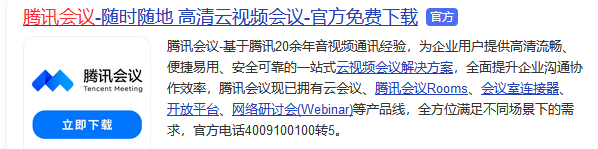 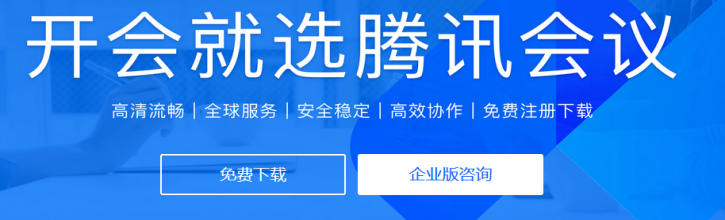 下载完成后，安装此软件。语言环境选择中文（简体）—接受条款—安装软件；点击进入软件界面，选择“注册/登录”；可使用手机号码验证登录或使用账号密码登录；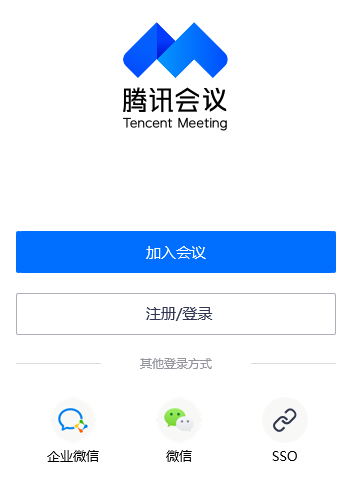 进入软件后，点击头像，将名称修改为本人真实姓名；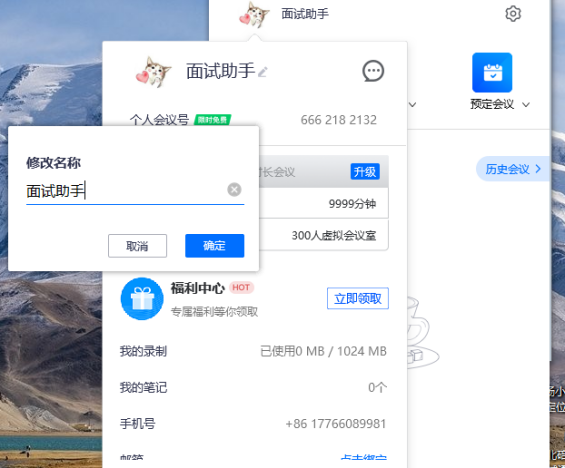 选择“加入会议”，输入工作人员提供的会议号；确认名称为本人真实姓名；勾选“自动连接音频”、“入会开启摄像头”、“入会开启麦克风”；以上信息确认无误后加入会议面试间；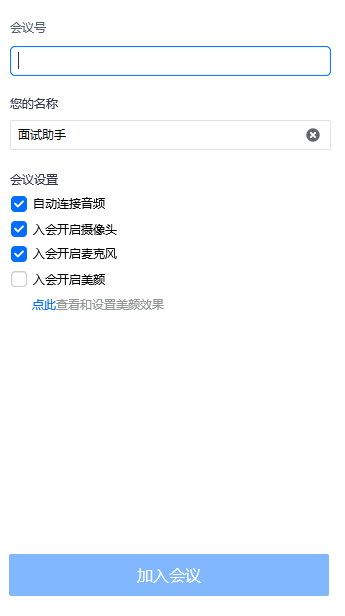 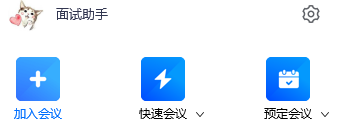 选择使用电脑音频采集声音，进入后再次确保已打开摄像头和麦克风即可；手机上需从应用市场和或App Store下载“多面”APP，下载及注册流程如下；     （1）从应用市场和或App Store下载“多面”APP；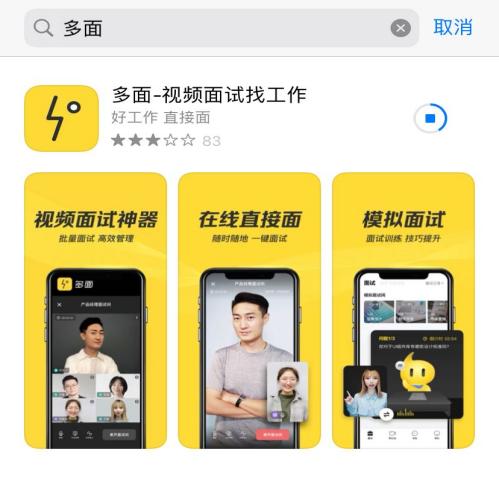     （2）输入手机号和验证码进行注册；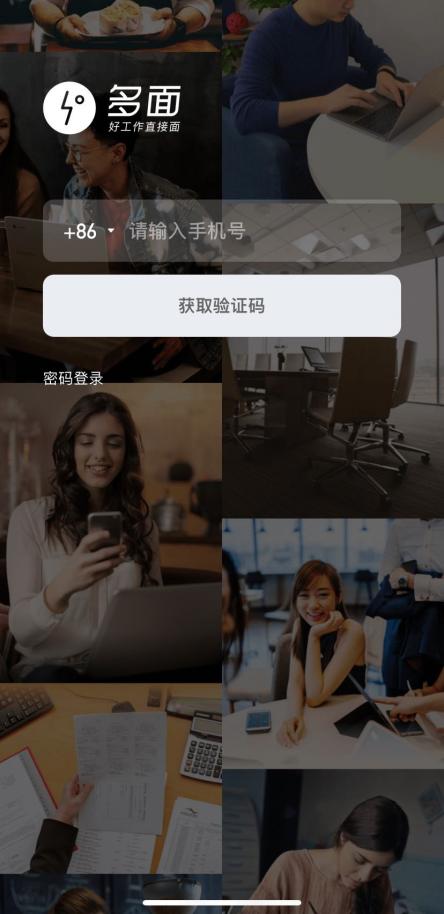 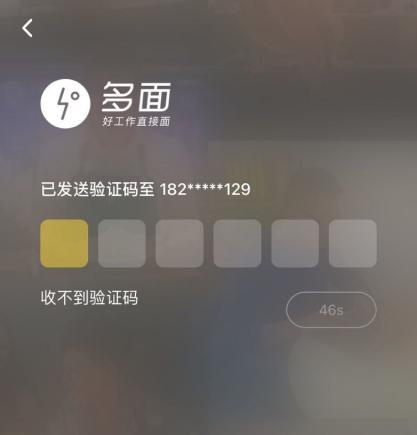 （3）选择“候选人”端口；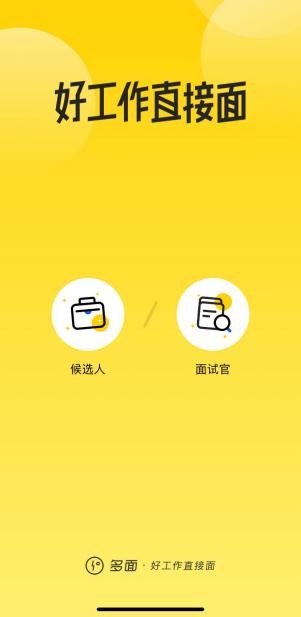 (4)进入面试间，人选看到面试邀请界面，按时间要求进入面试间；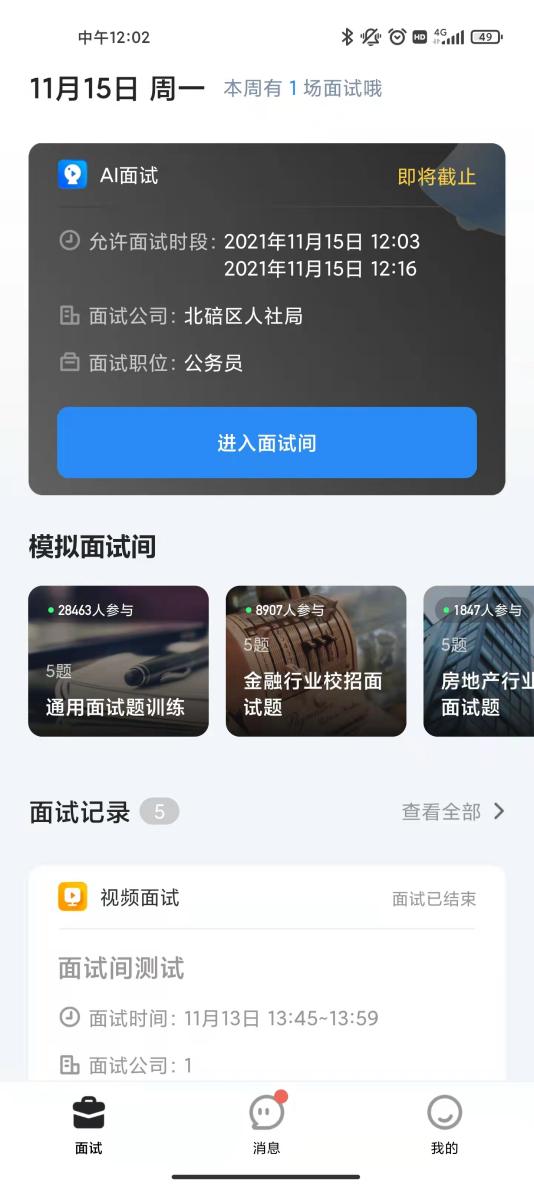 （6）按指示要求进行人脸识别；（7）阅读注意事项，并点击“同意”；（8）开始答题，答题结束后最终点击“提交；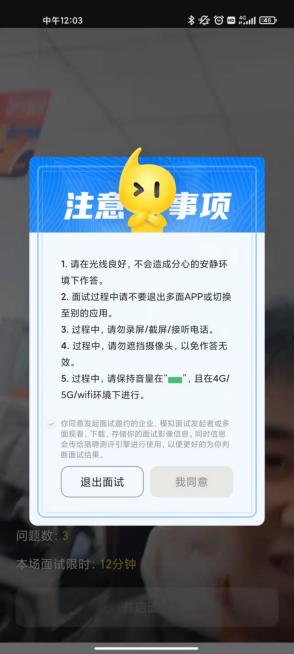 面试注意事项：（1）面试当天请准备好个人身份证原件；（2）提前测试网络环境；（3）选择安静的环境进行面试和测试工作；（4）选择白色或者纯色背景；（5）面试及测试当天着装正式，并注意仪容仪表；（6）面试当天，请提前关闭两台设备上其他的应用软件，进入候考环节后禁止接打电话。（7）经过测试及调试后，面试当天如因个人因素导致面试环节中断，后果由考生自行承担。面试流程（候选人须知流程）面试环节流程表面试环节流程表面试环节流程表时间环节工作内容面试前一天短信通知1、工作人员提前通过短信/电话通知人选测试时间；2、测试前，准备好能够用使用麦克风和摄像头的电脑和手机设备，按要求下载并注册相应软件；面试前一天视频测试1、两个设备均及时上线；2、手机打开“多面”APP,放置在正前方；3、电脑打开腾讯会议，进入相应会议面试间，放置在正后方；4、工作人员根据测试情况提出相应注意事项，按要求调整设备；5、若有疑问，请在此环节像工作人员提出；面试当天上线1、根据工作人员的通知，在指定时间准时上线；2、完成人脸识别后，等待同一时间开考；（进入此环节后不可接打电话及随意走动）面试当天面试间-面试1、准时进入面试间进行面试；2、面试时间共10分钟，请合理规划时间，控制每一题答题时间；3、面试结束后，离开面试间；（此环节中不可接打电话及随意走动）